Defining Your Niche & Super-Power Target Market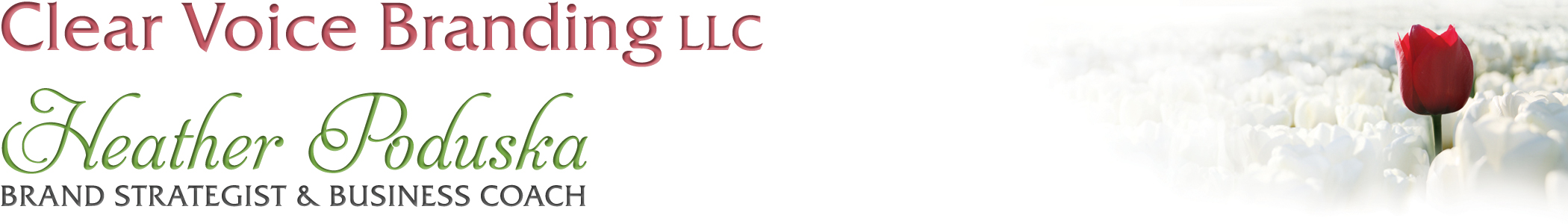 What is your job title?Don’t be afraid to have fun and play with this.  Get creative. My job title is_____________________________________________________________________NicheHere are some questions to get you clearer about your own niche.What do you do? I know this one sounds kind of silly, but it’s not. Again, it is not enough to say what you are, for example, nutritionist. That is not a niche. What do you DO as a nutritionist? Do you develop menus? Do you work with supplements? Do you provide specific recipes to clients? Do you track your client’s weight? What I do is_________________________________________________________________________________________________________________________________________________________________________________________________________________________________________________________________________________What are the SPECIFIC benefits I provide my clients?____________________________________________________________________________________________________________________________________________________________________________________________________________________________________________________________________________________________________________________________________________________________________________Is there anything you specialize in within your field? Do you have any unique area of expertise? Perhaps you are an acupuncturist who has special training on how to alleviate symptoms of menopause. Or perhaps you are a dog groomer who has experience preparing dogs for shows. Or is there a unique service or product you offer such as a cutting edge beauty treatment if you are an esthetician?I specialize in_________________________________________________________________________________________________________________________________________________________________________________________________________________________________________________________________________________Identify your super-power.Fill in the following statements to get more clarity about your super-power, your greatest strengths and zone of genius. I am really good at _____________, but I could do ______________ in my sleep. I could do _____________ all day long and not get tired. When I do___________________ I feel totally on fire, in the zone, in my lane. _______________ comes so easily to me, it feels like I’m barely trying.   I notice that people come to me mostly for_________________?People tell me I do _______________ than almost anyone else.What is the greatest problem or challenge my clients face and how do I uniquely address or solve it?____________________________________________________________________________________________________________________________________________________________________________________________________________________________________________________________________________________________________________________________________________________________________________What is it that my clients would pay any amount of money for? Is it piece of mind, comfort, beauty, health?_________________________________________________________________________________________________________________________________________________________________________________________________________________________________________________________________________________Niche Statement #1What I do as a (job title)_______________________ is provide (solutions)________________________ by (actions or services) __________________________________________ to clients whose greatest desire is_______________________________________________________________.